ТОМСКАЯ ОБЛАСТЬКРИВОШЕИНСКИЙ РАЙОНМУНИЦИПАЛЬНОЕ ОБРАЗОВАНИЕ ВОЛОДИНСКОЕ СЕЛЬСКОЕ ПОСЕЛЕНИЕ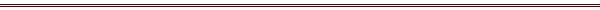 ИНФОРМАЦИОННЫЙ  БЮЛЛЕТЕНЬЕжемесячное печатное издание  для опубликования  (обнародования) правовых актов муниципального образования  Володинское сельское поселение Издается с марта 2020 г.                                                                                                                                29.02.2024                                                                              № 2 (047)ТОМСКАЯ ОБЛАСТЬКРИВОШЕИНСКИЙ РАЙОНСОВЕТ ВОЛОДИНСКОГО СЕЛЬСКОГО ПОСЕЛЕНИЯРЕШЕНИЕ  20.02.202                                                                                                   № 5817-е собрание V созываО внесении изменений в решение Совета Володинского сельскогопоселения от 25.12.2023 № 55 «О бюджете муниципальногообразования Володинское сельское поселение Кривошеинского района Томской области на 2024 год и на плановый период 2025 и 2026 годов»Рассмотрев представленную Администрацией Володинского сельского поселения информацию о внесении изменений в бюджет муниципального образования Володинское сельское поселение Кривошеинского района Томской области на 2024 год и на плановый период 2025 и 2026 годов,РЕШИЛ:Внести в решение Совета Володинского сельского поселения от 25.12.2023 № 55 «О бюджете муниципального образования Володинское сельское поселение Кривошеинского района Томской области на 2024 год и на плановый период 2025 и 2026 годов» следующие изменения:пункт 1 статьи 1 изложить в следующей редакции: «1.  Утвердить основные характеристики местного бюджета муниципального образования Володинское сельское поселение Кривошеинского района Томской области на 2024 год:1) общий объем доходов местного бюджета в сумме 12413,7 тыс. рублей, в том числе налоговые и неналоговые доходы в сумме 6831,0 тыс. рублей; безвозмездные поступления в сумме 5582,7 тыс. рублей;2) общий объем расходов местного бюджета в сумме 12913,7 тыс. рублей;3) дефицит местного бюджета в сумме 500,0 тыс. рублей.»;приложения 2, 3, 4, 6, 7, 8  изложить в новой редакции согласно приложениям 1,2,3,4,5,6 к настоящему решению соответственно.2. Настоящее решение опубликовать в информационном бюллетене Володинского сельского поселения и разместить на официальном сайте Володинского сельского поселения http://volodino70.ru/ в информационно-телекоммуникационной сети «Интернет».3. Настоящее решение вступает в силу со дня официального опубликования.Председатель СоветаВолодинского сельского поселения                               Мовкаленко В.И.Глава Володинского сельского поселения                           Петрова Р.П.Приложение 1к решению Совета Володинского сельского поселения от 20.02.2024 № 58Приложение 2к решению Совета Володинского сельского поселения от 25.12.2023 № 55 «О бюджете муниципального образования Володинское сельское поселение Кривошеинского района Томской области на 2024 год и на плановый период 2025 и 2026 годов»Объём доходов бюджета муниципального образования Володинское сельское поселение Кривошеинского района Томской области на 2024 год и на плановый период 2025 и 2026 годовПриложение 2                 к решению Совета Володинского  сельского поселения  от 20.02.2024 № 58Приложение 3к решению Совета Володинского сельского поселения от 25.12.2023 № 55 «О бюджете муниципального образования Володинское сельское поселение Кривошеинского района Томской области на 2024 год и на плановый период 2025 и 2026 годов»Объем  межбюджетных трансфертов бюджету муниципального образования Володинское сельское поселение Кривошеинского района Томской области из бюджета муниципального района на 2024 год и на плановый период 2025 и 2026 годовПриложение 3к решению Совета Володинского сельского поселения от 20.02.2024 № 58Приложение 4к решению Совета Володинского сельского поселения от 25.12.2023 № 55 «О бюджете муниципального образования Володинское сельское поселение Кривошеинского района Томской области на 2024 год и на плановый период 2025 и 2026 годов»Источники финансирования дефицита местного бюджетамуниципального образования Володинское сельское поселение Кривошеинского района Томской области на 2024 год и на плановый период 2025 и 2026 годовПриложение 4к решению Совета Володинского сельского поселения от 20.02.2024 № 58Приложение 6к решению Совета Володинского сельского поселения от 25.12.2023 № 55 «О бюджете муниципального образования Володинское сельское поселение Кривошеинского района Томской области на 2024 год и на плановый период 2025 и 2026 годов»Ведомственная структура расходов бюджета муниципального образования Володинское сельское поселение Кривошеинского района Томской области на 2024 годПриложение 5к решению Совета Володинского сельского поселения от 20.02.2024 № 58Приложение 7к решению Совета Володинского сельского поселения от 25.12.2023 № 55 «О бюджете муниципального образования Володинское сельское поселение Кривошеинского района Томской области на 2024 год и на плановый период 2025 и 2026 годов»Распределение бюджетных ассигнований по разделам, подразделам, целевым статьям, группам (группам и подгруппам) видов расходов бюджета муниципального образования Володинское сельское поселение Кривошеинского района Томской области на 2024 годПриложение 6к решению Совета Володинского сельского поселения от 20.02.2024 № 58Приложение 8к решению Совета Володинского сельского поселения от 25.12.2023 № 55 «О бюджете муниципального образования Володинское сельское поселение Кривошеинского района Томской области на 2024 год и на плановый период 2025 и 2026 годов»Перечень и объемы финансирования муниципальных программ на 2024 год и на плановый период 2025 и 2026 годовНаименование показателей2024 год (тыс.руб.)2025 год (тыс.руб.)2026 год (тыс.руб.)1234Доходы – всего 12413,712299,912452,1в том числе:Налоговые и неналоговые доходы6831,06959,07087,0Безвозмездные поступления от других бюджетов бюджетной системы Российской Федерации5582,75340,95365,1Наименование показателей2024 год (тыс.руб.)2025 год (тыс.руб.)2026 год (тыс.руб.)1234Безвозмездные поступления от других бюджетов бюджетной системы Российской Федерации – всего 5582,75340,95365,1в том числе:Дотации бюджетам поселений на выравнивание бюджетной обеспеченности4786,74520,04519,0Субвенции бюджетам сельских поселений на осуществление первичного воинского учета органами местного самоуправления поселений, муниципальных и городских округов236,2261,1286,3Прочие межбюджетные трансферты, передаваемые бюджетам сельских поселений на обеспечение условий для развития физической культуры и массового спорта в рамках регионального проекта "Спорт - норма жизни" государственной программы "Развитие молодежной политики, физической культуры и спорта в Томской области"468,9468,9468,9Прочие межбюджетные трансферты, передаваемые бюджетам сельских поселений на реализацию мероприятий по обеспечению доступа к воде питьевого качества населения сельских территорий90,990,990,9№ п/пНаименование источника финансирования дефицита местного бюджета2024 год (тыс.руб.)2025 год (тыс.руб.)2026 год (тыс.руб.)123451. Изменение остатков средств на счетах по учету средств местного бюджета в течение соответствующего финансового года 500,00,00,0№ п/пНаименованиеВедРзПрРзПрРзПрЦСРВРСумма(тыс.руб.) В С Е Г О12913,71Исполнительно-распорядительный орган муниципального образования−Администрация Володинского сельского поселения90812913.7Общегосударственные вопросы90801005929.1Функционирование высшего должностного лица субъекта Российской Федерации и муниципального образования90801021032.0Руководство и управление в сфере установленных функций органов государственной власти субъектов Российской Федерации  и органов местного самоуправления90801020020000000002000000000200000001032.0Глава муниципального образования90801020020300000002030000000203000001032.0Расходы на выплаты персоналу в целях обеспечения выполнения функций государственными (муниципальными) органами, казенными учреждениями, органами управления государственными внебюджетными фондами90801020020300000002030000000203000001001032.0Расходы на выплаты персоналу государственных (муниципальных) органов90801020020300000002030000000203000001201032.0Функционирование Правительства Российской Федерации, высших исполнительных органов государственной власти субъектов Российской Федерации, местных администраций90801044520.4Руководство и управление в сфере установленных функций органов государственной власти субъектов Российской Федерации  и органов местного самоуправления90801040020000000002000000000200000004505.4Центральный аппарат90801040020400000002040000000204000004505.4Расходы на выплаты персоналу в целях обеспечения выполнения функций государственными (муниципальными) органами, казенными учреждениями, органами управления государственными внебюджетными фондами90801040020400000002040000000204000001003749.3Расходы на выплаты персоналу государственных (муниципальных) органов90801040020400000002040000000204000001203749.3Закупка товаров, работ и услуг для обеспечения государственных (муниципальных) нужд9080104002040000000204000000020400000200746.1Иные закупки товаров, работ и услуг для обеспечения государственных (муниципальных) нужд9080104002040000000204000000020400000240746.1Иные бюджетные ассигнования908010400204000000020400000002040000080010.0Уплата налогов, сборов и иных платежей908010400204000000020400000002040000085010.0Муниципальные программы муниципальных образований908010479000000007900000000790000000015.0Муниципальная программа "Информационная политика и работа с общественностью в муниципальном образовании Володинское сельское поселение на 2024-2026 годы с прогнозом на 2027-2028 годы"908010479710000007971000000797100000015.0Размещение информации о деятельности органов местного самоуправления в средствах массовой информации, на официальном сайте и иных отведенных для размещения информации местах90801047971100000797110000079711000002.0Закупка товаров, работ и услуг для обеспечения государственных (муниципальных) нужд90801047971100000797110000079711000002002.0Иные закупки товаров, работ и услуг для обеспечения государственных (муниципальных) нужд90801047971100000797110000079711000002402.0Осуществление документооборота с Федеральной службой государственной статистики, Социальным фондом, Федеральной налоговой службой и другими органами государственной власти, организациями, гражданами в электронном виде908010479713000007971300000797130000013.0Закупка товаров, работ и услуг для обеспечения государственных (муниципальных) нужд908010479713000007971300000797130000020013.0Иные закупки товаров, работ и услуг для обеспечения государственных (муниципальных) нужд908010479713000007971300000797130000024013.0Резервные фонды908011160.0Резервные фонды908011107000000000700000000070000000060.0Резервные фонды местных администраций908011107005000000700500000070050000060.0Иные бюджетные ассигнования908011107005000000700500000070050000080060.0Резервные средства908011107005000000700500000070050000087060.0Другие общегосударственные вопросы9080113316.7Реализация государственных функций, связанных с общегосударственным управлением9080113092000000009200000000920000000291.7Выполнение других обязательств государства9080113092300000009230000000923000000291.7Расходы по уплате членских взносов на осуществление деятельности Ассоциации «Совет муниципальных образований Томской области»908011309233000000923300000092330000011.3Иные бюджетные ассигнования908011309233000000923300000092330000080011.3Уплата налогов, сборов и иных платежей908011309233000000923300000092330000085011.3Расходы на организацию, ведение похозяйственного учета, обслуживание ИПК «Регистр МО»90801130923600000092360000009236000007.0Закупка товаров, работ и услуг для обеспечения государственных (муниципальных) нужд90801130923600000092360000009236000002007.0Иные закупки товаров, работ и услуг для обеспечения государственных (муниципальных) нужд90801130923600000092360000009236000002407.0Расходы по управлению, содержанию  муниципальной собственности, оформление прав в отношении муниципального имущества9080113092380000009238000000923800000273.4Закупка товаров, работ и услуг для обеспечения государственных (муниципальных) нужд908011309238000000923800000092380000020073.7Иные закупки товаров, работ и услуг для обеспечения государственных (муниципальных) нужд908011309238000000923800000092380000024073.7Иные бюджетные ассигнования9080113092380000009238000000923800000800199.7Уплата налогов, сборов и иных платежей9080113092380000009238000000923800000850199.7Муниципальные программы муниципальных образований908011379000000007900000000790000000025.0Муниципальная программа "Информационная политика и работа с общественностью в муниципальном образовании Володинское сельское поселение на 2024-2026 годы с прогнозом на 2027-2028 годы"908011379710000007971000000797100000025.0Размещение информации о деятельности органов местного самоуправления в средствах массовой информации, на официальном сайте и иных отведенных для размещения информации местах908011379711000007971100000797110000025.0Закупка товаров, работ и услуг для обеспечения государственных (муниципальных) нужд908011379711000007971100000797110000020025.0Иные закупки товаров, работ и услуг для обеспечения государственных (муниципальных) нужд908011379711000007971100000797110000024025.0Национальная оборона9080200236.2Мобилизационная и вневойсковая подготовка9080203236.2Государственная программа "Эффективное управление региональными финансами, государственными закупками и совершенствование межбюджетных отношений в Томской области"9080203210000000021000000002100000000236.2Подпрограмма "Совершенствование межбюджетных отношений в Томской области"9080203212000000021200000002120000000236.2Комплекс процессных мероприятий «Создание условий для обеспечения равных финансовых возможностей муниципальных образований по решению вопросов местного значения»9080203212650000021265000002126500000236.2Осуществление первичного воинского учета органами местного самоуправления поселений, муниципальных и городских округов9080203212655118021265511802126551180236.2Расходы на выплаты персоналу в целях обеспечения выполнения функций государственными (муниципальными) органами, казенными учреждениями, органами управления государственными внебюджетными фондами9080203212655118021265511802126551180100234.2Расходы на выплаты персоналу казенных учреждений9080203212655118021265511802126551180110234.2Закупка товаров, работ и услуг для обеспечения государственных (муниципальных) нужд90802032126551180212655118021265511802002.0Иные закупки товаров, работ и услуг для обеспечения государственных (муниципальных) нужд90802032126551180212655118021265511802402.0Национальная безопасность и правоохранительная деятельность9080300100.0Защита населения и территории от чрезвычайных ситуаций природного и техногенного характера, пожарная безопасность9080310100.0Мероприятия по предупреждению и ликвидации последствий чрезвычайных ситуаций и стихийных бедствий9080310218000000021800000002180000000100.0Предупреждение и ликвидация последствий чрезвычайных ситуаций и стихийных бедствий природного и техногенного характера9080310218100000021810000002181000000100.0Предупреждение и ликвидация последствий чрезвычайных ситуаций и стихийных бедствий природного и техногенного характера за счет средств местного бюджета9080310218110000021811000002181100000100.0Закупка товаров, работ и услуг для обеспечения государственных (муниципальных) нужд9080310218110000021811000002181100000200100.0Иные закупки товаров, работ и услуг для обеспечения государственных (муниципальных) нужд9080310218110000021811000002181100000240100.0Национальная экономика90804001643.0Дорожное хозяйство (дорожные фонды)90804091643.0Муниципальные программы муниципальных образований90804097900000000790000000079000000001643.0Программа  комплексного  развития  транспортной инфраструктуры муниципального образования Володинское сельское поселение на 2017-2021 годы и на перспективу до 2027 года90804097969000000796900000079690000001643.0Обеспечение содержания автомобильных дорог9080409796910000079691000007969100000950.0Закупка товаров, работ и услуг для обеспечения государственных (муниципальных) нужд9080409796910000079691000007969100000200950.0Иные закупки товаров, работ и услуг для обеспечения государственных (муниципальных) нужд9080409796910000079691000007969100000240950.0Ремонт автомобильных дорог9080409796920000079692000007969200000693.0Закупка товаров, работ и услуг для обеспечения государственных (муниципальных) нужд9080409796920000079692000007969200000200493.0Иные закупки товаров, работ и услуг для обеспечения государственных (муниципальных) нужд9080409796920000079692000007969200000240493.0Софинанирование по субсидии местным бюджетам на ремонт автомобильных дорог общего пользования местного значения в рамках государственной программы "Развитие транспортной инфраструктуры в Томской области"908040979692S093079692S093079692S0930200.0Закупка товаров, работ и услуг для обеспечения государственных (муниципальных) нужд908040979692S093079692S093079692S0930200200.0Иные закупки товаров, работ и услуг для обеспечения государственных (муниципальных) нужд908040979692S093079692S093079692S0930240200.0Жилищно-коммунальное хозяйство90805003453.9Жилищное хозяйство9080501100.0Поддержка жилищного хозяйства9080501390000000039000000003900000000100.0Капитальный ремонт муниципального жилищного фонда908050139002000003900200000390020000090.0Закупка товаров, работ и услуг для обеспечения государственных (муниципальных) нужд908050139002000003900200000390020000020090.0Иные закупки товаров, работ и услуг для обеспечения государственных (муниципальных) нужд908050139002000003900200000390020000024090.0Мероприятия в области жилищного хозяйства908050139003000003900300000390030000010.0Закупка товаров, работ и услуг для обеспечения государственных (муниципальных) нужд908050139003000003900300000390030000020010.0Иные закупки товаров, работ и услуг для обеспечения государственных (муниципальных) нужд908050139003000003900300000390030000024010.0Коммунальное хозяйство90805022090.9Государственная программа "Развитие коммунальной инфраструктуры в Томской области"908050219000000001900000000190000000090.9Региональные проекты, направленные на реализацию национальных проектов908050219W000000019W000000019W000000090.9Региональный проект "Чистая вода"908050219WF50000019WF50000019WF50000090.9Реализация мероприятий по обеспечению доступа к воде питьевого качества населения сельских территорий908050219WF54137019WF54137019WF54137090.9Закупка товаров, работ и услуг для обеспечения государственных (муниципальных) нужд908050219WF54137019WF54137019WF54137020090.9Иные закупки товаров, работ и услуг для обеспечения государственных (муниципальных) нужд908050219WF54137019WF54137019WF54137024090.9Муниципальные программы муниципальных образований90805027900000000790000000079000000002000.0Программа комплексного развития систем коммунальной инфраструктуры Володинского сельского поселения на 2021–2025 годы и на период до 2032 года90805027968000000796800000079680000002000.0Развитие системы водоснабжения и водоотведения90805027968100000796810000079681000001639.6Закупка товаров, работ и услуг для обеспечения государственных (муниципальных) нужд90805027968100000796810000079681000002001639.6Иные закупки товаров, работ и услуг для обеспечения государственных (муниципальных) нужд90805027968100000796810000079681000002401639.6Развитие системы теплоснабжения9080502796820000079682000007968200000360.4Закупка товаров, работ и услуг для обеспечения государственных (муниципальных) нужд9080502796820000079682000007968200000200360.4Иные закупки товаров, работ и услуг для обеспечения государственных (муниципальных) нужд9080502796820000079682000007968200000240360.4Благоустройство90805031263.0Благоустройство90805036000000000600000000060000000001263.0Уличное освещение9080503600010000060001000006000100000415.2Закупка товаров, работ и услуг для обеспечения государственных (муниципальных) нужд9080503600010000060001000006000100000200415.2Иные закупки товаров, работ и услуг для обеспечения государственных (муниципальных) нужд9080503600010000060001000006000100000240415.2Организация и содержание мест захоронения9080503600040000060004000006000400000100.0Закупка товаров, работ и услуг для обеспечения государственных (муниципальных) нужд9080503600040000060004000006000400000200100.0Иные закупки товаров, работ и услуг для обеспечения государственных (муниципальных) нужд9080503600040000060004000006000400000240100.0Прочие мероприятия по благоустройству городских округов и поселений9080503600050000060005000006000500000747.8Закупка товаров, работ и услуг для обеспечения государственных (муниципальных) нужд9080503600050000060005000006000500000200747.8Иные закупки товаров, работ и услуг для обеспечения государственных (муниципальных) нужд9080503600050000060005000006000500000240747.8Культура и кинематография9080800428.6Культура9080801398.6Иные межбюджетные трансферты9080801521000000052100000005210000000398.6Межбюджетные трансферты бюджетам муниципальных районов из бюджетов поселений и межбюджетные трансферты бюджетам поселений из бюджетов муниципальных районов на осуществление части полномочий по решению вопросов местного значения в соответствии с заключенными соглашениями9080801521060000052106000005210600000398.6Межбюджетные трансферты9080801521060000052106000005210600000500398.6Иные межбюджетные трансферты9080801521060000052106000005210600000540398.6Другие вопросы в области культуры, кинематографии908080430.0Муниципальные программы муниципальных образований908080479000000007900000000790000000030.0Муниципальная программа "Информационная политика и работа с общественностью в муниципальном образовании Володинское сельское поселение на 2024-2026 годы с прогнозом на 2027-2028 годы"908080479710000007971000000797100000030.0Организация и проведение специальных событий и мероприятий, посвященных праздничным и памятным датам908080479712000007971200000797120000030.0Закупка товаров, работ и услуг для обеспечения государственных (муниципальных) нужд908080479712000007971200000797120000020030.0Иные закупки товаров, работ и услуг для обеспечения государственных (муниципальных) нужд908080479712000007971200000797120000024030.0Физическая культура и спорт90811001122.9Физическая культура9081101622.9Государственная программа "Развитие молодежной политики, физической культуры и спорта в Томской области"9081101080000000008000000000800000000468.9Проектная часть государственной программы908110108W000000008W000000008W0000000468.9Региональный проект "Спорт - норма жизни"908110108WP50000008WP50000008WP500000468.9Обеспечение условий для развития физической культуры и массового спорта908110108WP54000808WP54000808WP540008468.9Расходы на выплаты персоналу в целях обеспечения выполнения функций государственными (муниципальными) органами, казенными учреждениями, органами управления государственными внебюджетными фондами908110108WP54000808WP54000808WP540008100447.5Расходы на выплаты персоналу казенных учреждений908110108WP54000808WP54000808WP540008110447.5Закупка товаров, работ и услуг для обеспечения государственных (муниципальных) нужд908110108WP54000808WP54000808WP54000820021.4Иные закупки товаров, работ и услуг для обеспечения государственных (муниципальных) нужд908110108WP54000808WP54000808WP54000824021.4Физкультурно-оздоровительная работа и спортивные мероприятия9081101512000000051200000005120000000154.0Спорт – норма жизни9081101512Р500000512Р500000512Р50000093.7Софинансирование из бюджетов поселений на обеспечение условий для развития физической культуры и массового спорта9081101512Р540008512Р540008512Р54000893.7Расходы на выплаты персоналу в целях обеспечения выполнения функций государственными (муниципальными) органами, казенными учреждениями, органами управления государственными внебюджетными фондами9081101512Р540008512Р540008512Р54000810093.7Расходы на выплаты персоналу казенных учреждений9081101512Р540008512Р540008512Р54000811093.7Мероприятия в области спорта и физической культуры908110151297000005129700000512970000060.3Закупка товаров, работ и услуг для обеспечения государственных (муниципальных) нужд908110151297000005129700000512970000020060.3Иные закупки товаров, работ и услуг для обеспечения государственных (муниципальных) нужд908110151297000005129700000512970000024060.3Массовый спорт9081102500.0Физкультурно-оздоровительная работа и спортивные мероприятия9081102512000000051200000005120000000500.0Мероприятия в области спорта и физической культуры9081102512970000051297000005129700000500.0Закупка товаров, работ и услуг для обеспечения государственных (муниципальных) нужд9081102512970000051297000005129700000200500.0Иные закупки товаров, работ и услуг для обеспечения государственных (муниципальных) нужд9081102512970000051297000005129700000240500.0НаименованиеРзПрЦСРВРСумма(тыс.руб.) Сумма(тыс.руб.) В С Е Г О12913,712913,7Общегосударственные вопросы01005929.15929.1Функционирование высшего должностного лица субъекта Российской Федерации и муниципального образования01021032.01032.0Руководство и управление в сфере установленных функций органов государственной власти субъектов Российской Федерации  и органов местного самоуправления010200200000001032.01032.0Глава муниципального образования010200203000001032.01032.0Расходы на выплаты персоналу в целях обеспечения выполнения функций государственными (муниципальными) органами, казенными учреждениями, органами управления государственными внебюджетными фондами010200203000001001001032.01032.0Расходы на выплаты персоналу государственных (муниципальных) органов010200203000001201201032.01032.0Функционирование Правительства Российской Федерации, высших исполнительных органов государственной власти субъектов Российской Федерации, местных администраций01044520.44520.4Руководство и управление в сфере установленных функций органов государственной власти субъектов Российской Федерации  и органов местного самоуправления010400200000004505.44505.4Центральный аппарат010400204000004505.44505.4Расходы на выплаты персоналу в целях обеспечения выполнения функций государственными (муниципальными) органами, казенными учреждениями, органами управления государственными внебюджетными фондами010400204000001001003749.33749.3Расходы на выплаты персоналу государственных (муниципальных) органов010400204000001201203749.33749.3Закупка товаров, работ и услуг для обеспечения государственных (муниципальных) нужд01040020400000200200746.1746.1Иные закупки товаров, работ и услуг для обеспечения государственных (муниципальных) нужд01040020400000240240746.1746.1Иные бюджетные ассигнования0104002040000080080010.010.0Уплата налогов, сборов и иных платежей0104002040000085085010.010.0Муниципальные программы муниципальных образований0104790000000015.015.0Муниципальная программа "Информационная политика и работа с общественностью в муниципальном образовании Володинское сельское поселение на 2024-2026 годы с прогнозом на 2027-2028 годы"0104797100000015.015.0Размещение информации о деятельности органов местного самоуправления в средствах массовой информации, на официальном сайте и иных отведенных для размещения информации местах010479711000002.02.0Закупка товаров, работ и услуг для обеспечения государственных (муниципальных) нужд010479711000002002002.02.0Иные закупки товаров, работ и услуг для обеспечения государственных (муниципальных) нужд010479711000002402402.02.0Осуществление документооборота с Федеральной службой государственной статистики, Социальным фондом, Федеральной налоговой службой и другими органами государственной власти, организациями, гражданами в электронном виде0104797130000013.013.0Закупка товаров, работ и услуг для обеспечения государственных (муниципальных) нужд0104797130000020020013.013.0Иные закупки товаров, работ и услуг для обеспечения государственных (муниципальных) нужд0104797130000024024013.013.0Резервные фонды011160.060.0Резервные фонды0111070000000060.060.0Резервные фонды местных администраций0111070050000060.060.0Иные бюджетные ассигнования0111070050000080080060.060.0Резервные средства0111070050000087087060.060.0Другие общегосударственные вопросы0113316.7316.7Реализация государственных функций, связанных с общегосударственным управлением01130920000000291.7291.7Выполнение других обязательств государства01130923000000291.7291.7Расходы по уплате членских взносов на осуществление деятельности Ассоциации «Совет муниципальных образований Томской области»0113092330000011.311.3Иные бюджетные ассигнования0113092330000080080011.311.3Уплата налогов, сборов и иных платежей0113092330000085085011.311.3Расходы на организацию, ведение похозяйственного учета, обслуживание ИПК «Регистр МО»011309236000007.07.0Закупка товаров, работ и услуг для обеспечения государственных (муниципальных) нужд011309236000002002007.07.0Иные закупки товаров, работ и услуг для обеспечения государственных (муниципальных) нужд011309236000002402407.07.0Расходы по управлению, содержанию  муниципальной собственности, оформление прав в отношении муниципального имущества01130923800000273.4273.4Закупка товаров, работ и услуг для обеспечения государственных (муниципальных) нужд0113092380000020020073.773.7Иные закупки товаров, работ и услуг для обеспечения государственных (муниципальных) нужд0113092380000024024073.773.7Иные бюджетные ассигнования01130923800000800800199.7199.7Уплата налогов, сборов и иных платежей01130923800000850850199.7199.7Муниципальные программы муниципальных образований0113790000000025.025.0Муниципальная программа "Информационная политика и работа с общественностью в муниципальном образовании Володинское сельское поселение на 2024-2026 годы с прогнозом на 2027-2028 годы"0113797100000025.025.0Размещение информации о деятельности органов местного самоуправления в средствах массовой информации, на официальном сайте и иных отведенных для размещения информации местах0113797110000025.025.0Закупка товаров, работ и услуг для обеспечения государственных (муниципальных) нужд0113797110000020020025.025.0Иные закупки товаров, работ и услуг для обеспечения государственных (муниципальных) нужд0113797110000024024025.025.0Национальная оборона0200236.2236.2Мобилизационная и вневойсковая подготовка0203236.2236.2Государственная программа "Эффективное управление региональными финансами, государственными закупками и совершенствование межбюджетных отношений в Томской области"02032100000000236.2236.2Подпрограмма "Совершенствование межбюджетных отношений в Томской области"02032120000000236.2236.2Комплекс процессных мероприятий «Создание условий для обеспечения равных финансовых возможностей муниципальных образований по решению вопросов местного значения»02032126500000236.2236.2Осуществление первичного воинского учета органами местного самоуправления поселений, муниципальных и городских округов02032126551180236.2236.2Расходы на выплаты персоналу в целях обеспечения выполнения функций государственными (муниципальными) органами, казенными учреждениями, органами управления государственными внебюджетными фондами02032126551180100100234.2234.2Расходы на выплаты персоналу казенных учреждений02032126551180110110234.2234.2Закупка товаров, работ и услуг для обеспечения государственных (муниципальных) нужд020321265511802002002.02.0Иные закупки товаров, работ и услуг для обеспечения государственных (муниципальных) нужд020321265511802402402.02.0Национальная безопасность и правоохранительная деятельность0300100.0100.0Защита населения и территории от чрезвычайных ситуаций природного и техногенного характера, пожарная безопасность0310100.0100.0Мероприятия по предупреждению и ликвидации последствий чрезвычайных ситуаций и стихийных бедствий03102180000000100.0100.0Предупреждение и ликвидация последствий чрезвычайных ситуаций и стихийных бедствий природного и техногенного характера03102181000000100.0100.0Предупреждение и ликвидация последствий чрезвычайных ситуаций и стихийных бедствий природного и техногенного характера за счет средств местного бюджета03102181100000100.0100.0Закупка товаров, работ и услуг для обеспечения государственных (муниципальных) нужд03102181100000200200100.0100.0Иные закупки товаров, работ и услуг для обеспечения государственных (муниципальных) нужд03102181100000240240100.0100.0Национальная экономика04001643.01643.0Дорожное хозяйство (дорожные фонды)04091643.01643.0Муниципальные программы муниципальных образований040979000000001643.01643.0Программа  комплексного  развития  транспортной инфраструктуры муниципального образования Володинское сельское поселение на 2017-2021 годы и на перспективу до 2027 года040979690000001643.01643.0Обеспечение содержания автомобильных дорог04097969100000950.0950.0Закупка товаров, работ и услуг для обеспечения государственных (муниципальных) нужд04097969100000200200950.0950.0Иные закупки товаров, работ и услуг для обеспечения государственных (муниципальных) нужд04097969100000240240950.0950.0Ремонт автомобильных дорог04097969200000693.0693.0Закупка товаров, работ и услуг для обеспечения государственных (муниципальных) нужд04097969200000200200493.0493.0Иные закупки товаров, работ и услуг для обеспечения государственных (муниципальных) нужд04097969200000240240493.0493.0Софинанирование по субсидии местным бюджетам на ремонт автомобильных дорог общего пользования местного значения в рамках государственной программы "Развитие транспортной инфраструктуры в Томской области"040979692S0930200.0200.0Закупка товаров, работ и услуг для обеспечения государственных (муниципальных) нужд040979692S0930200200200.0200.0Иные закупки товаров, работ и услуг для обеспечения государственных (муниципальных) нужд040979692S0930240240200.0200.0Жилищно-коммунальное хозяйство05003453.93453.9Жилищное хозяйство0501100.0100.0Поддержка жилищного хозяйства05013900000000100.0100.0Капитальный ремонт муниципального жилищного фонда0501390020000090.090.0Закупка товаров, работ и услуг для обеспечения государственных (муниципальных) нужд0501390020000020020090.090.0Иные закупки товаров, работ и услуг для обеспечения государственных (муниципальных) нужд0501390020000024024090.090.0Мероприятия в области жилищного хозяйства0501390030000010.010.0Закупка товаров, работ и услуг для обеспечения государственных (муниципальных) нужд0501390030000020020010.010.0Иные закупки товаров, работ и услуг для обеспечения государственных (муниципальных) нужд0501390030000024024010.010.0Коммунальное хозяйство05022090.92090.9Государственная программа "Развитие коммунальной инфраструктуры в Томской области"0502190000000090.990.9Региональные проекты, направленные на реализацию национальных проектов050219W000000090.990.9Региональный проект "Чистая вода"050219WF50000090.990.9Реализация мероприятий по обеспечению доступа к воде питьевого качества населения сельских территорий050219WF54137090.990.9Закупка товаров, работ и услуг для обеспечения государственных (муниципальных) нужд050219WF54137020020090.990.9Иные закупки товаров, работ и услуг для обеспечения государственных (муниципальных) нужд050219WF54137024024090.990.9Муниципальные программы муниципальных образований050279000000002000.02000.0Программа комплексного развития систем коммунальной инфраструктуры Володинского сельского поселения на 2021–2025 годы и на период до 2032 года050279680000002000.02000.0Развитие системы водоснабжения и водоотведения050279681000001639.61639.6Закупка товаров, работ и услуг для обеспечения государственных (муниципальных) нужд050279681000002002001639.61639.6Иные закупки товаров, работ и услуг для обеспечения государственных (муниципальных) нужд050279681000002402401639.61639.6Развитие системы теплоснабжения05027968200000360.4360.4Закупка товаров, работ и услуг для обеспечения государственных (муниципальных) нужд05027968200000200200360.4360.4Иные закупки товаров, работ и услуг для обеспечения государственных (муниципальных) нужд05027968200000240240360.4360.4Благоустройство05031263.01263.0Благоустройство050360000000001263.01263.0Уличное освещение05036000100000415.2415.2Закупка товаров, работ и услуг для обеспечения государственных (муниципальных) нужд05036000100000200200415.2415.2Иные закупки товаров, работ и услуг для обеспечения государственных (муниципальных) нужд05036000100000240240415.2415.2Организация и содержание мест захоронения05036000400000100.0100.0Закупка товаров, работ и услуг для обеспечения государственных (муниципальных) нужд05036000400000200200100.0100.0Иные закупки товаров, работ и услуг для обеспечения государственных (муниципальных) нужд05036000400000240240100.0100.0Прочие мероприятия по благоустройству городских округов и поселений05036000500000747.8747.8Закупка товаров, работ и услуг для обеспечения государственных (муниципальных) нужд05036000500000200200747.8747.8Иные закупки товаров, работ и услуг для обеспечения государственных (муниципальных) нужд05036000500000240240747.8747.8Культура и кинематография0800428.6428.6Культура0801398.6398.6Иные межбюджетные трансферты08015210000000398.6398.6Межбюджетные трансферты бюджетам муниципальных районов из бюджетов поселений и межбюджетные трансферты бюджетам поселений из бюджетов муниципальных районов на осуществление части полномочий по решению вопросов местного значения в соответствии с заключенными соглашениями08015210600000398.6398.6Межбюджетные трансферты08015210600000500500398.6398.6Иные межбюджетные трансферты08015210600000540540398.6398.6Другие вопросы в области культуры, кинематографии080430.030.0Муниципальные программы муниципальных образований0804790000000030.030.0Муниципальная программа "Информационная политика и работа с общественностью в муниципальном образовании Володинское сельское поселение на 2024-2026 годы с прогнозом на 2027-2028 годы"0804797100000030.030.0Организация и проведение специальных событий и мероприятий, посвященных праздничным и памятным датам0804797120000030.030.0Закупка товаров, работ и услуг для обеспечения государственных (муниципальных) нужд0804797120000020020030.030.0Иные закупки товаров, работ и услуг для обеспечения государственных (муниципальных) нужд0804797120000024024030.030.0Физическая культура и спорт11001122.91122.9Физическая культура1101622.9622.9Государственная программа "Развитие молодежной политики, физической культуры и спорта в Томской области"11010800000000468.9468.9Проектная часть государственной программы110108W0000000468.9468.9Региональный проект "Спорт - норма жизни"110108WP500000468.9468.9Обеспечение условий для развития физической культуры и массового спорта110108WP540008468.9468.9Расходы на выплаты персоналу в целях обеспечения выполнения функций государственными (муниципальными) органами, казенными учреждениями, органами управления государственными внебюджетными фондами110108WP540008100100447.5447.5Расходы на выплаты персоналу казенных учреждений110108WP540008110110447.5447.5Закупка товаров, работ и услуг для обеспечения государственных (муниципальных) нужд110108WP54000820020021.421.4Иные закупки товаров, работ и услуг для обеспечения государственных (муниципальных) нужд110108WP54000824024021.421.4Физкультурно-оздоровительная работа и спортивные мероприятия11015120000000154.0154.0Спорт – норма жизни1101512Р50000093.793.7Софинансирование из бюджетов поселений на обеспечение условий для развития физической культуры и массового спорта1101512Р54000893.793.7Расходы на выплаты персоналу в целях обеспечения выполнения функций государственными (муниципальными) органами, казенными учреждениями, органами управления государственными внебюджетными фондами1101512Р54000810010093.793.7Расходы на выплаты персоналу казенных учреждений1101512Р54000811011093.793.7Мероприятия в области спорта и физической культуры1101512970000060.360.3Закупка товаров, работ и услуг для обеспечения государственных (муниципальных) нужд1101512970000020020060.360.3Иные закупки товаров, работ и услуг для обеспечения государственных (муниципальных) нужд1101512970000024024060.360.3Массовый спорт1102500.0500.0Физкультурно-оздоровительная работа и спортивные мероприятия11025120000000500.0500.0Мероприятия в области спорта и физической культуры11025129700000500.0500.0Закупка товаров, работ и услуг для обеспечения государственных (муниципальных) нужд11025129700000200200500.0500.0Иные закупки товаров, работ и услуг для обеспечения государственных (муниципальных) нужд11025129700000240240500.0500.0№п/пНаименование программЦСРСумма на 2024 год, тыс.руб.Сумма на 2025 год, тыс.руб.Сумма на 2026 год, тыс.руб.ВСЕГО:ВСЕГО:3713,03487,03320,0в том числе по программам:в том числе по программам:1.Программа комплексного развития транспортной инфраструктуры муниципального образования Володинское сельское поселение на 2017-2021 годы и на перспективу до 2027 года79690000001643,01917,01750,02.Программа комплексного развития систем коммунальной инфраструктуры Володинского сельского поселения на 2021–2025 годы и на период до 2032 года79680000002000,01500,01500,03.Муниципальная программа "Информационная политика и работа с общественностью в муниципальном образовании Володинское сельское поселение на 2024-2026 годы с прогнозом на 2027-2028 годы"797100000070,070,070,0Ежемесячное печатное издание – «Информационный бюллетень»Учредитель:Администрация Володинского сельского поселения Кривошеинского района Томской области636310,Томская область, Кривошеинский район,с. Володино, ул.Советская,31Адрес издателя636310,Томская область, Кривошеинский район, с. Володино, ул.Советская,31телефон: 8(38251) 4-54-33              факс:       8(38251) 4-54-33E - mail:   volodino@tomsk.gov.ruОтветственный за выпуск Е.А.СёминаВёрстка, дизайн Н.И. ЛютькоИнформационный бюллетень выходит по мере необходимостиТираж 7 экземпляровБюллетень отпечатан в Администрации Володинского сельского поселения Кривошеинского района Томской областиЦена «Бесплатно»